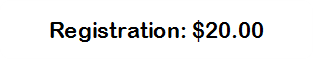 Queens Park Savannah(Opp. Queens Royal College)Registration Open @ 1:00 pm and Closes On Race Day 30 minutes before each event NGC/NAAA KING & QUEEN 1 LAP SAVANNAH ROAD RACEENTRY FORMAGE CATEGORIES12-15 Male/Female		16-19 Male & Female	    	20-29 Male & Female   	         30-39 Male & Female		40-49 Male & Female	    	50-59 Male/Female		60+ Male & Female	         Open Male/FemaleFirst Name:____________________________Last Name:_____________________________________Club/Team/School:_______________________________________________________________________Sex: Male                 Female                   Date of Birth:______________	Age on Race Day:___________				         YY / MM / DDRELEASE, WAIVER & INDEMNITYIn consideration of the acceptance of my application and the permission to participate as an entrant or competitor in the NGC/NAAA KING & QUEEN 1 LAP SAVANNAH ROAD RACE 2017, I the undersigned intending bound, hereby for myself, my heirs, executors, administrators, successors and all assigns for any and all injuries, suffered by me in this event.  I attest and verify that I am physically fit and have sufficiently trained for this event.  Further, I hereby grant full permission to any and all the foregoing to use any photograph, video tapes, motion pictures, recordings or any other record of this for any legitimate purposes.Signature:_________________________________________________	                        Date:_______________________________(If participant(s) are under 18 years of age, a parent or guardian must sign)